Возрастные особенности детей 6-7 летВ жизни ребенка, пожалуй, нет больше ни одного момента, когда бы так резко и кардинально менялась его жизнь, как при поступлении в школу. Провожая малыша в первый класс, родители почему-то думают, что он автоматически переходит в другую возрастную категорию. В одной известной песенке поется «называли тебя дошколенком, а теперь первоклашкой зовут». Зовут-то, конечно, зовут, но потребуется не один день и даже не одна неделя, прежде чем ребенок поймет, что такое быть школьником. И от поведения родителей во многом зависит, к каким выводам он придет.Знание основных возрастных особенностей детей 6-7 лет позволит не только трезво оценить уровень готовности ребенка к школьному обучению, но и соотнести его реальные умения с его потенциальными возможностями.СОЦИАЛЬНОЕ РАЗВИТИЕ· дети 6 лет уже умеют общаться со сверстниками и взрослыми, знают основные правила общения;· хорошо ориентируются не только в знакомой, но и в незнакомой обстановке;· способны управлять своим поведением (знают границы дозволенного, но нередко экспериментируют, проверяя, нельзя ли расширить эти границы);· стремятся быть хорошими, первыми, очень огорчаются при неудаче:· тонко реагируют на изменение отношения, настроения взрослых.ОРГАНИЗАЦИЯ ДЕЯТЕЛЬНОСТИ:· дети шестилетнего возраста способны воспринимать инструкцию и по ней выполнять задание, но даже если поставлены цель и четкая задача действий, то они все еще нуждаются в организующей помощи,· они могут планировать свою деятельность, а не действовать хаотично, методом проб и ошибок, однако алгоритм сложного последовательного действия самостоятельно выработать еще не могут,· ребята способны сосредоточенно, без отвлечения работать по инструкции 10-15 минут, затем им требуется небольшой отдых или изменение вида деятельности,· они способны оценить в общем качество своей работы, при этом ориентированы на положительную оценку и нуждаются в ней,· способны самостоятельно исправить ошибки и вносить коррекцию по ходу деятельности.РЕЧЕВОЕ РАЗВИТИЕ:· дети способны правильно произносить все звуки родного языка,· способны к простейшему звуковому анализу слов,· обладают хорошим словарным запасом (3,5 – 7 тысяч слов).· грамматически правильно строят предложения,· умеют самостоятельно пересказать знакомую сказку или составить рассказ по картинкам и любят это делать,· свободно общаются со взрослыми и сверстниками (отвечают на вопросы, задают вопросы, умеют выражать свою мысль,· способны передавать интонацией различные чувства, речь богата интонационно,· способны использовать все союзы и приставки, обобщающие слова, придаточные предложенияИНТЕЛЛЕКТУАЛЬНОЕ РАЗВИТИЕ:· дети шестилетнего возраста способны к систематизации, классификации и группировке процессов, явлений, предметов, к анализу простых причинно-следственных связей,· они проявляют самостоятельный интерес к животным, к природным объектам и явлениям, наблюдательны, задают много вопросов,· с удовольствием воспринимают любую новую информацию,· имеют элементарный запас сведений и знаний об окружающем мире, быте, жизни.РАЗВИТИЕ ВНИМАНИЯ:· шестилетки способны к произвольному вниманию, одна ко устойчивость его еще не велика (10—15 минут) и зависит от условий и индивидуальных особенностей ребенка.РАЗВИТИЕ ПАМЯТИ И ОБЪЕМА ВНИМАНИЯ:· количество одновременно воспринимаемых объектов не велико (1 – 2),· преобладает непроизвольная память, продуктивность непроизвольной памяти резко повышается при активном восприятии,· дети способны к произвольному запоминанию (умеют принять и самостоятельно поставить задачу и проконтролировать ее выполнение при запоминании как наглядного, так и словесного материала; значительно легче запоминают наглядные образы, чем словесные рассуждения),· способны овладеть приемами логического запоминания (смысловое соотнесение и смысловая группировка),не способны быстро и четко переключать внимание с одного объекта, вида деятельности и т. п. на другой.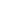 РАЗВИТИЕ МЫШЛЕНИЯ:· наиболее характерно наглядно-образное и действенно-образное мышление,· доступна логическая форма мышления.ЗРИТЕЛЬНО-ПРОСТРАНСТВЕННОЕ ВОСПРИЯТИЕ:· способны различать расположение фигур, деталей в пространстве и на плоскости (над — под, на — за, перед — возле, сверху — внизу, справа — слева и т. п.);· способны определять и различать простые геометрические фигуры (круг, овал, квадрат, ромб и т. п.),· способны различать и выделять буквы и цифры, написанные разным шрифтом;· способны мысленно находить часть от целой фигуры, достраивать фигуры по схеме, конструировать фигуры (конструкции) из деталей.ЗРИТЕЛЬНО-МОТОРНЫЕ КООРДИНАЦИИ:· способны срисовывать простые геометрические фигуры, пересекающиеся линии, буквы, цифры с соблюдением размеров, пропорций, соотношения штрихов. Однако, здесь еще много индивидуального: то, что удается одному ребенку, может вызвать трудности у другого.СЛУХО-МОТОРНЫЕ КООРДИНАЦИИ:· способны различать и воспроизводить несложный ритмический рисунок;· способны выполнять под музыку ритмичные (танцевальные) движения.ДВИГАТЕЛЬНАЯ АКТИВНОСТЬ:· дети уверенно владеют элементами техники всех бытовых движений;· способны к самостоятельным, точным, ловким движениям, производимым под музыку в группе детей;· способны освоить и правильно реализовать сложнокоординированные действия при ходьбе на лыжах, катании на коньках, велосипеде и т. п.;· способны выполнять сложнокоординированные гимнастические упражнения, способны к координированным движениям пальцев, кисти руки при выполнении бытовых действий, при работе с конструктором, мозаикой, при вязании и т. п.,· способны к выполнению простых графических движений (вертикальных, горизонтальных линий, овалов, кругов и т. п.);· способны овладеть игрой на различных музыкальных инструментах.ЛИЧНОСТНОЕ РАЗВИТИЕ, САМОСОЗНАНИЕ, САМООЦЕНКА:· способны осознавать свое положение в системе отношений со взрослыми и сверстниками, стремятся соответствовать требованиям взрослых, стремятся к достижениям в тех видах деятельности, которые они выполняют;· самооценка в разных видах деятельности может существенно отличаться,· не способны к адекватной самооценке. Она в значительной степени зависит от оценки взрослых (педагога, воспитателей, родителей).МОТИВЫ ПОВЕДЕНИЯ:· интерес к новым видам деятельности;· интерес к миру взрослых, стремление быть похожим на них;· проявляют познавательные интересы;· устанавливают и сохраняют положительные взаимоотношения со взрослыми и сверстниками.ПРОИЗВОЛЬНОСТЬ:· способны к волевой регуляции поведения (на основе внутренних побуждений и установленных правил),· способны проявить настойчивость, преодолевать трудности.Как мы видим, различные сферы шестилетки развиты неодинаково и требовать от ребенка соответствовать тем или иным собственным представлениям, по меньшей мере, неосмотрительно. Кроме того, у каждого ребенка свой собственный индивидуальный темп деятельности и развития и то, что удается одному ребенку, совсем не обязательно будет получаться у другого.В ваших силах внушить малышу волю к победе. Не обзывайте малыша смешным прозвищем, если он что-то плохо делает, почаще хвалите малыша за любую победу и не акцентируйте внимание на неудачах.